KLASA:	URBROJ:	UGOVOR O DODJELI FINANCIJSKIH SREDSTAVAMinistarstvo poljoprivrede, Ulica grada Vukovara 78, 10000 Zagreb, OIB: 76767369197 (u daljnjem tekstu: Davatelj) koje zastupa ministrica Marija Vučković i _______________adresa udruge, OIB:  (u daljnjem tekstu: Korisnik) koju zastupa ___________, (osoba ovlaštena za zastupanje) kao ugovorne strane zaključili su i potpisali u Zagrebu, x. ________ 2022. godine, Ugovor o dodjeli financijskih sredstava za financiranje programa i projekata udruga koje promiču poljoprivredu i vrijednost ruralnog prostora Republike Hrvatske za 2022. godinu  POSEBNI UVJETI UGOVORAČlanak 1.Dodjela financijskih sredstava izvršit će se sukladno Odluci o dodjeli financijskih sredstava za financiranje programa i projekata udruga koje promiču poljoprivredu i vrijednost ruralnog prostora Republike Hrvatske za 2022. godinu  , KLASA:_____, URBROJ:_____, na teret - razdjela 060 Ministarstva poljoprivrede, glava 06005, za aktivnost A865023 - 'PROMICANJE POLJOPRIVREDE I VRIJEDNOSTI RURALNOG PROSTORA, račun 3811 - Tekuće donacije u novcu – Izvor financiranja 11 – Opći prihodi i primici. Ukupna vrijednost ugovora iznosi ________ kuna (slovima: ____________).Članak 2.Razdoblje provedbe programa je 12 mjeseci. U slučaju eventualnog značajnijeg smanjenja prihoda u 2021. godini, Ministarstvo ima pravo smanjiti ukupno odobrena sredstava iz članka 1. ovog Ugovora, o čemu će pravovremeno izvijestiti Korisnika, te sukladno tome Korisnik zadržava pravo korekcije programskih aktivnosti.Članak 3.Sredstva iz članka 1. Posebnih uvjeta mogu se koristiti isključivo za provedbu aktivnosti, sukladno uvjetima Javnog poziva za financiranje programa i projekata udruga koje promiču poljoprivredu i vrijednost ruralnog prostora Republike Hrvatske za 2022. godinu  objavljenog 1. veljače 2022. godine i prema Opisnom obrascu programa i Obrascu proračuna programa, a isplatit će se u roku od 10 dana od potpisivanja ovog Ugovora. Članak 4. Sredstva iz članka 1. Posebnih uvjeta isplatit će se na IBAN račun Korisnika, _______________, otvoren u___________., temeljem pisanog zahtjeva Korisnika za isplatom (Obrazac C4). Članak 5.Ugovorne strane sporazumno utvrđuju da Korisnik ne može prenijeti tražbinu iz ovoga ugovora na treću stranu.Članak 6.Radi kontrole namjenskog korištenja sredstava Korisnik se obvezuje da će Davatelju dostaviti Izvještaj o provedbi programa koji treba sadržavati:Opisni izvještaj - u tiskanom obliku poštom i u elektroničkom obliku elektroničkom poštom. Izvještaj treba sadržavati i priloženu Tablicu evidencije podataka rada s korisnicima čiji obrazac će Davatelj dostaviti Korisniku.Financijski izvještaj u tiskanom obliku poštom i u elektroničkom obliku uz detaljno dokumentiranje svih troškova: za bezgotovinska plaćanja - preslike računa (R1 ili R2) koji glase na udrugu te pripadajući izvod,za plaće i naknade – presliku ugovora o radu/djelu i pripadajuće anekse, preslike obračuna plaća, JOPPD obrasce, te preslike izvoda iz banke,za gotovinska plaćanja - preslike računa (R1 ili R2) koji glase na udrugu, preslike isplatnica iz blagajne i blagajničkog izvješća,ostalu dokumentaciju - putni nalozi s pripadajućim prilozima, dokumenti na temelju kojih su obavljana plaćanja (ugovori, sporazumi, obračuni honorara) i sl. Priloge vezane uz provedbu programa (potpisne liste, evaluacijske listiće, fotografije s događanja, primjerke publikacija, izrađene promotivne materijale i dr.).Korisnik podnosi izvještaj po isteku izvještajnog razdoblja, a najkasnije do 30. prosinca  2022. godine. Izvještaj se podnosi na propisanim obrascima Davatelja financijskih sredstava.Ukoliko Davatelj ne odobri izvještaj o izvršenju programa za prvu godinu provedbe, Korisnik će biti u obvezi vratiti primljena nenamjenski utrošena ili neutrošena sredstva.  Članak 7.Davatelj pridržava pravo kontinuiranog praćenja i vrednovanja izvršenja programa Korisnika iz članka 1. ovog ugovora i preispitivanja financija i troškova u bilo koje vrijeme trajanja financiranja, te u periodu od jedne godine nakon završetka programa. Davatelj može neposrednu kontrolu iz prethodnog stavka ovog članka obaviti u prostorijama Korisnika, a o namjeri izvršenja neposredne kontrole dužan je obavijestiti Korisnika barem sedam dana prije planiranog izvršenja kontrole.Članak 8. Korisnik ovlašćuje Davatelja da radi nadzora namjenskog korištenja sredstava iz čl. 1. Posebnih uvjeta neposredno kontaktira sve pravne i fizičke osobe kojima je prema priloženoj dokumentaciji Korisnik isplatio novčana sredstva koja je dobio od Davatelja za financiranje programa.Članak 9. Korisnik se obvezuje pravodobno obavijestiti davatelja o manjim i većim izmjenama ugovora. Manje izmjene ugovora mogu biti:izmjene proračuna između proračunskih poglavlja manje od 15%,zamjena člana tima,promjena bankovnog računa korisnika,promjena adrese ili drugih kontakata korisnika,male promjene programa koje ne utječu na njegov opseg i ciljeve (npr. manje promjene u vremenskom rasporedu provedbe aktivnosti).Korisnik je dužan manje izmjene ugovora zatražiti pisanim putem o čemu davatelj financijskih sredstava treba dati svoju suglasnost. Navedeno ne zahtijeva izradu Dodatka ugovoru.Veće izmjene ugovora su: izmjene proračuna između proračunskih poglavlja veće od 15%,produženje trajanja provedbe programa dodatak novih aktivnosti u program,promjena programskih aktivnosti koja značajno utječe na opseg i ciljeve.Veće izmjene ugovora zahtijevaju izradu Dodatka ugovoru i njegovo potpisivanje od strane davatelja i korisnika. Davatelj odlučuje kod svake obavijesti radi li se o manjoj ili većoj izmjeni i sukladno tome odlučuje je li potrebno izraditi Dodatak ugovoru.Članak 10.Veće izmjene ugovornih obveza Korisnik može zatražiti najviše dva puta u razdoblju od 1.ožujka do 01. kolovoza 2022. godine, a najkasnije 30 dana prije isteka roka izvršenja programa. Svaka izmjena ugovornih obveza treba biti zatražena i odobrena u pisanom obliku.Ugovor se ne može izmijeniti i/ili dopuniti u svrhu ili s učinkom koji bi doveo u pitanje odluku o financiranju ili postupanje u skladu s načelom jednakog postupanja.Korisnik ne može zatražiti izmjene u provedbi programa, produljenje razdoblja provedbe ili prenamjenu pojedinih stavki proračuna nakon razdoblja provedbe iz članka 1. Posebnih uvjeta.Zahtjev za većim izmjenama ugovora Korisnik dostavlja davatelju u pisanom obliku s obrazloženjem i popratnom dokumentacijom kojom se opravdava taj zahtjev.Davatelj ima pravo odbiti prenamjenu dijela sredstava i/ili produljenje razdoblja provedbe programa ako se time bitno mijenja sadržaj i priroda programa ili ako zahtjev nema utemeljenje u objektivnim razlozima za prenamjenu i/ili produljenje razdoblja provedbe. Odluku o odobrenju ili neodobrenju izmjena Davatelj je dužan donijeti u roku od 20 radnih dana od dostave obavijesti od strane Korisnika. Članak 11.Ako Davatelj utvrdi da je Korisnik nenamjenski koristio sredstva financijske potpore za izvršenje programa iz članka 1. Posebnih uvjeta ovog ugovora ili nije proveo program u ugovorenom razdoblju, ako nije podnio odgovarajuće izvještaje u roku i sa sadržajem određenim u članku 6. Posebnih uvjeta ili ako Davatelju ne omogući nadzor nad namjenskim korištenjem sredstava iz članka 1. Posebnih uvjeta, daljnja isplata bit će obustavljena, a Korisnik je dužan vratiti primljena nenamjenski utrošena ili neutrošena sredstva, uz obračunate kamate utvrđene u FINA-i, zajedno sa zateznim kamatama, u roku od 30 dana od dana primitka pisane obavijesti Davatelja o potrebi vraćanja zaprimljenih sredstava.U slučaju kada Davatelj utvrdi da je korisnik nenamjenski koristio sredstva ili Davatelju nije omogućio nadzor nad namjenskim korištenjem sredstava financijske potpore ovog ugovora, te nije vratio primljena nenamjenski utrošena ili neutrošena sredstva, Davatelj ima pravo aktivirati solemniziranu bjanko zadužnicu koju je Korisnik dostavio prilikom potpisivanja ugovora za prvu godinu. Ukoliko bjanko zadužnica nije aktivirana nakon odobrenja konačnog izvještaja o provedbi programa bit će vraćena Korisniku.Članak 12. Ako Davatelj utvrdi da Korisnik nije ispunio ugovorne obveze, uskratit će pravo na dodjelu financijskih sredstava projektima i programima Korisnika u sljedeće dvije godine.Članak 13.Korisnik se obvezuje istaknuti logotip i naziv Davatelja kao institucije koja financira program na svim tiskanim, video i drugim materijalima vezanim uz program.Korisnik je suglasan da Davatelj koristi i objavljuje dostavljene mu fotografije, video i audio zapise iz stavka 1. ovog članka u cilju promicanja Javnog poziva za dodjelu financijskih sredstava, doprinosa Davatelja razvoju civilnoga društva u Republici Hrvatskoj i djelovanja Davatelja.Članak 14.Davatelj ne snosi odgovornost, neposrednu ili posrednu, za štete proizašle iz bilo koje aktivnosti korisnika u provedbi ugovorenog programa.Članak 15.U slučaju da se spor u provedbi ovog ugovora između Davatelja i Korisnika ne može riješiti sporazumno, niti putem postupka mirenja, spor rješava stvarno nadležan sud u Zagrebu.Članak 16.Na elemente financiranja programa koji nisu uređeni Posebnim uvjetima ovog ugovora na odgovarajući se način primjenjuju Opći uvjeti propisani člancima 37. do 50. i 52. do 54. Uredbe o kriterijima, mjerilima i postupcima financiranja i ugovaranja programa i projekata od interesa za opće dobro koje provode udruge („Narodne novine“ broj 26/15).Članak 17Opći uvjeti ugovora, Opisni obrazac programa i Obrazac proračuna programa sastavni su dio ovog ugovora te čine njegove Priloge 1, 2 i 3.Članak 18.U slučaju proturječnosti između odredbi Posebnih uvjeta ovog Ugovora i Općih uvjeta ili odredbi iz Priloga (opisnog obrasca i obrasca proračuna), odredbe Posebnih uvjeta imat će prvenstvo.Članak 19.Za svaki oblik komunikacije – dostavu obavijesti o izmjenama i dopunama ugovora i dostavu izvještaja – koji je povezan s ovim ugovorom potrebno je navesti klasu i urudžbeni broj ugovora i naziv programa te ga poslati na sljedeće adrese:za Davatelja (izmjene i dopune ugovora): Ministarstvo poljoprivrede, Ulica grada Vukovara 78, Zagreb; tel. 01/610 6 137; e-mail: jp.udruge@mps.hrza Davatelja (izvještaji): Ministarstvo poljoprivrede, Ulica grada Vukovara 78, Zagreb; tel. 01/610 6 137; e-mail: uprava.financije@mps.hrza Korisnika:_________________________________________________________.Članak 21.Ovaj ugovor sastavljen je u (2) dva istovjetna primjerka, od kojih (1) jedan primjerak zadržava Korisnik, a jedan primjerak Davatelj.Zagreb, x. ožujka 2022. godine------------------------------------------------                           ----------------------------------------------------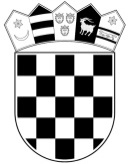 REPUBLIKA HRVATSKAMINISTARSTVO POLJOPRIVREDEMINISTARSTVO POLJOPRIVREDE